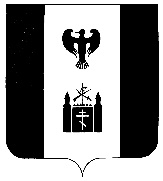 РОССИЙСКАЯ  ФЕДЕРАЦИЯКАМЧАТСКИЙ КРАЙТИГИЛЬСКИЙ РАЙОН
  АДМИНИСТРАЦИЯ    МУНИЦИПАЛЬНОГООБРАЗОВАНИЯ СЕЛЬСКОЕ ПОСЕЛЕНИЕ «село Воямполка»688902 Камчатский край, Тигильский район, с. Воямполка, ул. Гагарина 13,телефон\факс 22-0-21П О С Т А Н О В Л Е Н И Е «08» декабря 2022 г                                                                                          № 48В соответствии с Федеральным законом от 06.10.2003 № 131-ФЗ «Об общих принципах организации местного самоуправления в Российской Федерации», Федеральным законом от 21.12.1994 № 69-ФЗ «О пожарной безопасности», постановлением Правительства Российской Федерации от 16.09.2020  № 1479 «Об утверждении Правил противопожарного режима в Российской Федерации», в целях повышения противопожарной устойчивости территории муниципального образования сельского поселения «село Воямполка», администрация муниципального образования сельское поселение «село Воямполка» (далее – администрация муниципального образования)ПОСТАНОВЛЯЕТ:На землях общего пользования населенных пунктов, а также на территориях частных домовладений, расположенных на территориях населенных пунктов, запрещается разводить костры, использовать открытый огонь для приготовления пищи вне специально отведенных и оборудованных для этого мест, а также сжигать мусор, траву, листву и иные отходы, материалы или изделия, кроме мест и способов, установленных в положении пунктах 3 и 4 настоящего постановления.Утвердить Положение об определении мест и способов разведения костров, проведения мероприятий с использованием приспособлений для тепловой обработки пищи с помощью открытого огня, мест сжигания мусора, листвы на землях общего пользования на территории муниципального образования сельского поселения «село Воямполка» согласно приложению 1.Определить на землях общего пользования населенного пункта сельское поселение «село Воямполка» места, в которых допускается разведение костров, проведение мероприятий, предусматривающих использование открытого огня, использование мангалов и иных приспособлений для тепловой обработки пищи с помощью открытого огня согласно приложению 2. Постановление вступает в силу со дня его подписания.Разместить настоящее постановление в сети Интернет на официальном сайте администрации сельского поселения «село Воямполка» http://www.Воямполка.рф, раздел: «Действующие Административные регламенты предоставления муниципальных услуг (исполнения муниципальных функций)». Контроль за исполнением постановления оставляю за собой.Глава администрации сельского поселения «село Воямполка»                                          Н.В. Косыгина Приложение № 1 к постановлениюАдминистрации сельского поселения«село Воямполка» № 48 от 08.12.2022 г.Положение об определении мест и способов разведения костров, проведения мероприятий с использованием приспособлений для тепловой обработки пищи с помощью открытого огня, мест сжигания мусора, листвы на землях общего пользования на территории муниципального образования сельского поселения «село Воямполка»Настоящее Положение определяет места и способы разведения костров, проведения мероприятий с использованием приспособлений для тепловой обработки пищи с помощью открытого огня, места сжигания мусора, травы, листвы на землях общего пользования на территории муниципального образований в соответствии с требованиями ст. 14 Федерального закона от 06.10.2003 № 131-ФЗ «Об общих принципах организации местного самоуправления в Российской Федерации», ст. ст. 19, 30 Федерального закона от 21.12.1994 № 69-ФЗ «О пожарной безопасности», постановлением Правительства Российской Федерации от 16.09.2020 № 1479 «Об утверждении Правил противопожарного режима в Российской Федерации», в целях повышения противопожарной устойчивости территории сельского поселения.На землях общего пользования населенных пунктов проведение мероприятий, предусматривающих использование открытого огня, использование мангалов и иных приспособлений для тепловой обработки пищи с помощью открытого огня, допускается осуществлять исключительно на специально оборудованных площадках, в местах согласно перечню, содержащемуся в приложении № 2 к постановлению администрации муниципального образования сельского поселения «село Воямполка» от 08.12.2022г.  № 48.На территории частных домовладений приготовление пищи с использованием открытого огня допускается только в специальных приспособлениях с использованием горящего угля (т.е. мангала, барбекю, гриля).Место сжигания мусора, травы, листвы на землях общего пользования населенных пунктов должно быть выполнено в виде котлована (ямы, рва) не менее чем 0,3 метра глубиной и не более 1 метра в диаметре или площадки с ровно установленной на ней металлической емкости (например: бочка, бак) или емкостью, выполненных из иных негорючих материалов, исключающих возможность распространения пламени и выпадения сгораемых материалов за пределы очага горения, объемом не более 1 куб метра.Сжигание должно осуществляться на расстоянии не менее 50 метров от ближайших объектов (здания, сооружения, постройки), 100 метров – от хвойного леса или отдельно растущих хвойных деревьев и молодняка, 50 метров – от лиственного леса или отдельно растущих групп лиственных деревьев.Территория вокруг места сжигания мусора, травы, листвы на землях общего пользования населенных пунктов должна быть очищена в радиусе 25-30 метров от сухостойных деревьев, валежника, порубочных остатков, других горючих материалов и отделена двумя противопожарными минерализованными полосами, шириной не менее 1,4 метра каждая, а вблизи хвойного леса на сухих почвах – двумя противопожарными минерализованными полосами, шириной не менее 2,6 метра каждая, с расстоянием между ними 5 метров.Лица, осуществляющие сжигание мусора, травы, листвы на землях общего пользования населенных пунктов должны быть обеспечены первичными средствами пожаротушения для локализации и ликвидации горения, а также мобильным средством связи для вызова подразделений пожарной охраны. В целях своевременной локализации процесса горения емкость, предназначенная для сжигания мусора, должна использоваться с металлическим листом, размер которого должен позволять полностью закрыть указанную емкость сверху.Лица, осуществляющие сжигание мусора, травы, листвы на землях общего пользования населенных пунктов, в случае обнаружения признаков пожара на соответствующем земельном участке обязаны немедленно сообщить об этом в специализированную диспетчерскую службы и принять все возможные меры по недопущению распространения пожара.Разведение костров, сжигание мусора, травы, листвы запрещается:при установлении на соответствующей территории особого противопожарного режима;при поступившей информации о приближающихся неблагоприятных или опасных для жизнедеятельности людей метеорологических последствиях, связанных с сильными порывами ветра;под кронами деревьев хвойных пород;в емкости, стенки которой имеют огненный сквозной прогар;при скорости ветра, превышающей значение 5 метров в секунду, если сжигание будет осуществляться без металлической емкости или емкости, выполненной из иных негорючих материалов, исключающей распространение пламени и выпадение сгораемых материалов за пределами очага горения;при скорости ветра, превышающей значение 10 метров в секунду.В процессе сжигания запрещается:осуществлять сжигание горючих и легковоспламеняющихся жидкостей (кроме жидкостей, используемых для розжига), взрывоопасных веществ и материалов, а также изделий и иных материалов, выделяющих при горении токсичные и высокотоксичные вещества;оставлять место очага горения без присмотра до полного прекращения горения (тления);располагать легковоспламеняющиеся и горючие жидкости, а также горючие материалы вблизи очага горения;выжигать хворост, лесную подстилку, сухую траву на земельных участках общего пользования, непосредственно примыкающих к лесам, защитным и лесным насаждениям и не отделенных противопожарной минерализованной полосой шириной не менее 0,5 метра.Приготовление пищи с использованием открытого огня, мангалов и иных приспособлений для тепловой обработки пищи с помощью открытого огня допускается осуществлять исключительно на специально оборудованных площадках, в местах, указанных в приложении 2 к постановлению администрации муниципального образования сельского поселения «село Воямполка» от 08.12.2022г. № 48.Проведение мероприятий, предусматривающих использование открытого огня, использования мангалов и иных приспособлений для тепловой обработки пищи с помощью открытого огня (жаровни, барбекю, решетки, котлы, казаны и пр.), требует использования готового древесного угля в приспособлениях, предназначенных для тепловой обработки пищи, выполненных из негорючих материалов, исключающих возможность распространения пламени и выпадения сгораемых материалов за пределы очага горения, объемом не более 1 куб. метра.В течение всего периода использования открытого огня до прекращения процесса тления должен осуществляться контроль за нераспространением горения (тления) за пределы очаговой зоны.После использования открытого огня место разведения костра и место сжигания должно быть засыпано землей (песком) или залито водой до полного прекращения горения (тления).За нарушение правил пожарной безопасности виновные лица несут установленную законом ответственность.Приложение № 2 к постановлениюАдминистрации сельского поселения«село Воямполка» № 48 от 08.12.2022 г.Перечень местна землях общего пользования населенного пункта сельского поселения «село Воямполка», в которых допускается разведение костров, проведение мероприятий, предусматривающих использование открытого огня, использование мангалов и иных приспособлений для тепловой обработки пищи с помощью открытого огняОб утверждении Положения об определении мест и способов разведения костров, проведения мероприятий с использованием приспособлений для тепловой обработки пищи с помощью открытого огня, мест сжигания мусора, листвы на землях общего пользования на территории муниципального образования сельского поселения «село Воямполка»№п/пМесто расположенияПримечание   1.с. Воямполка площадь возле МКУК «Воямпольский СК» ул. Тундровая, д.21использование           мангалов, костров, бочка для сжигания мусора    2.с. Воямполка площадь возле служебного входа в МБОУ «Воямпольская СОШ»ул. Тундровая, д.13использование           бочки для сжигания мусора 